简单介绍外壳采用高强度压铸铝材，坚固耐用、利于恶劣环境长期工作散热。采用Impinj性能优异的Indy R2000专用 UHF RFID芯片，具有出色的稳定性和强劲的多标签远距离识别性能；同时兼容ISO18000-6C和ISO18000-6B协议，可快速在双协议间切换，实现同时读双协议标签。低功耗、低电压设计思路，保证产品长期安全稳定运行无故障。软件智能监测工作运行状态，24小时X 365天运行不死机。产品通过国内外权威检测机构认证FCC、CE等是仓储物流供应链、固定资产管理、人员、交通车辆管理、工业产线制造等理想设备之选产品特性全面支持符合EPCglobal UHF Class 1 Gen 2 / ISO 18000-6C/ ISO18000-6B标准的电子标签；工作频率865-868MHz，902-928MHz(可按不同的国家或地区要求调整)；支持RS232、TCP/IP及无线网络通讯等多种方式；支持4或8个外接SMA天线接口；输出功率达30dbm可调，盘存标签峰值速度，> 700 张/秒；支持主动方式、命令方式、触发方式等多种工作模式；读卡蜂鸣和LED状态指示；支持通过通讯接口进行固件的在线升级；读写器提供2路光隔离输入 2路光隔离输出I/O接口，便于产品应用集成；4/8端口固定式超高频读写器VF-946/989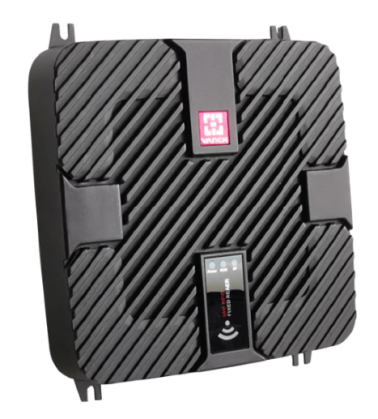 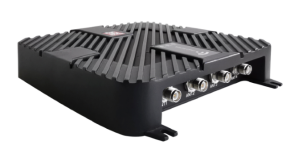 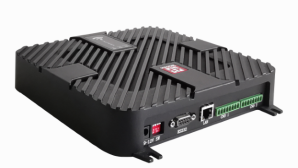 规  格  描  述产品型号(订购代码)VF-946/989性  能  指  标性  能  指  标频率范围860Mhz – 960Mhz（随国家或地区不同可以调整）工作区域支持US, Canada and other regions following U.S. FCC Europe and other regions following ETSI EN 302 208 with & without LBT regulationsMainland ChinaJapan、Korea，Malaysia，Taiwan调频方式广谱调频（FHSS）或定频，可软件设置射频输出20-30dBm可调；50欧负载盘存标签峰值速度> 700 张/秒 标签缓存区800张标签 @ 96 bit EPC标签RSSI支持天线连接保护支持环境温度监测支持天线数量4/8个 SMA天线接口可选 通讯接口10M/100M自适应以太网、RS232、或选配无线通讯通信速率串口速率9600～115200bps，RJ45为10Mbps可靠的固件升级可扩展的升级机制通用输入/输出（GPIO）2路光隔离输入 2路光隔离输出应用软件接口提供API开发包及应用例程标  签  操  作  性  能标  签  操  作  性  能读取距离9dbi天线配置，典型读取距离15-25米（和标签性能有关）空中接口协议EPCglobal UHF Class 1 Gen 2 / ISO 18000-6C/ ISO18000-6B最大接收灵敏度-82 dBm; 最大返回损耗: 10 Dbm机  械  电  气  性  能机  械  电  气  性  能尺寸235(长)*211 (宽)*40(高)mm电源配有220V交流输入，＋12V/3A直流输出的电源变换器射频输出接口TNC型连接器包装后重量2.5KG湿度5% to 95%, 非凝结防护等级IEC IP51工作温度-20 ºC to +60ºC存储温度-20°C to 85°C合规性认证FCC认证、CE认证